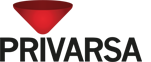 FORMATO DE COTIZACION DE COLADA CALIENTEINSTRUCCIONES: Favor de llenar las siguientes informaciones para cotizar su sistema de colada caliente y marcar con una “X” en las casillas. Enviarla al departamento de Soporte Técnico.Fax: 01-81-83-46-5080, 01-800-23-MOLDE.E-mail:  Datos del ClienteCaracterísticas técnicas de PIEZACaracterísticas del MOLDERequerimientos de cotización (manifold estándar fabricado en P20)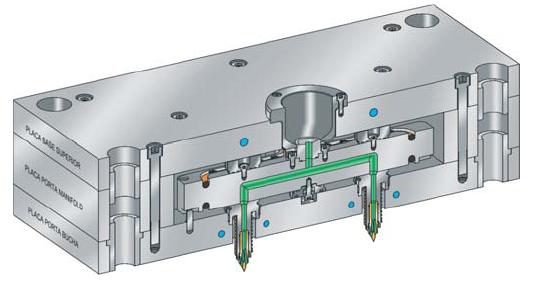 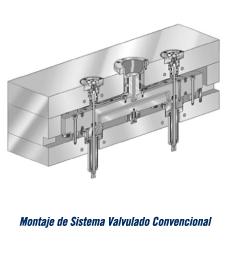 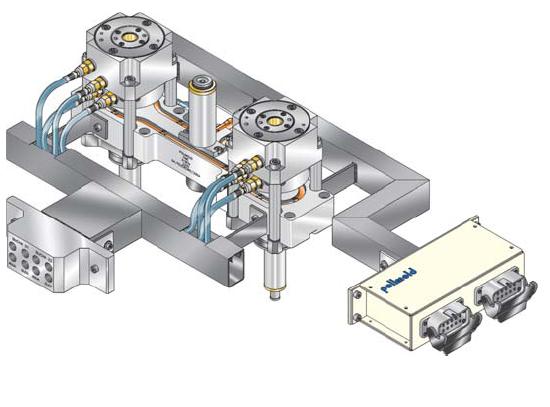 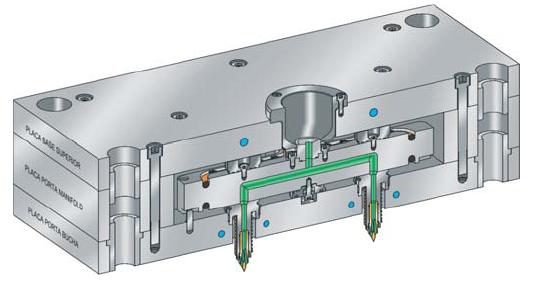 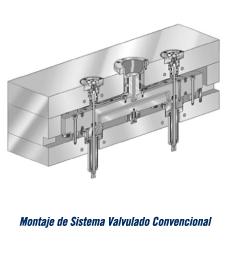 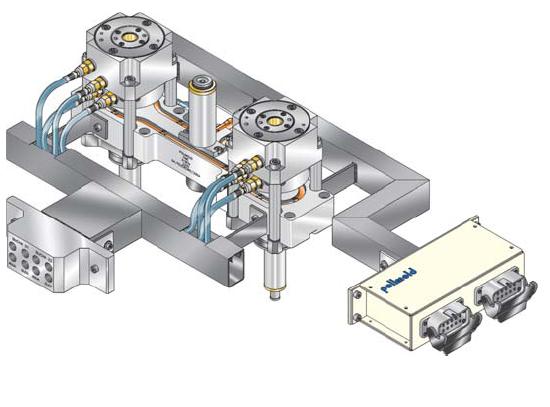 Identificar sobre el dibujo la distribución de los puntos de inyección y las coordenadas. 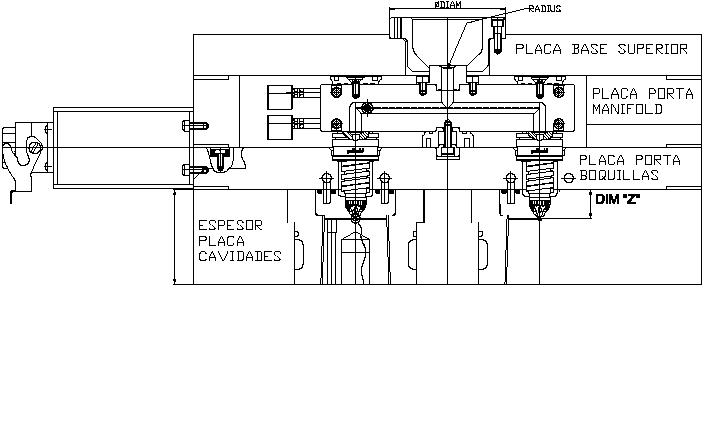 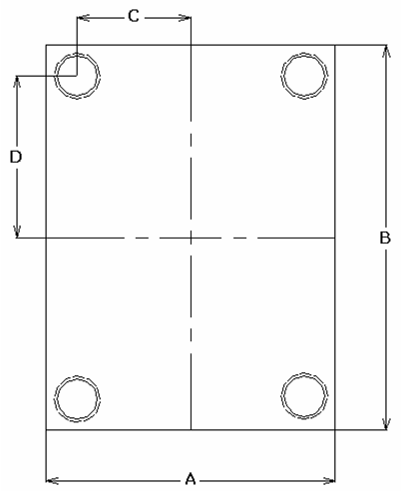 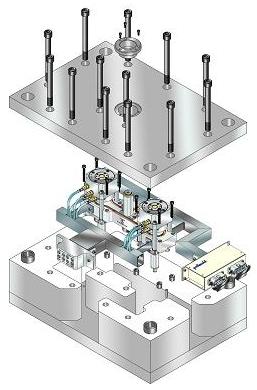 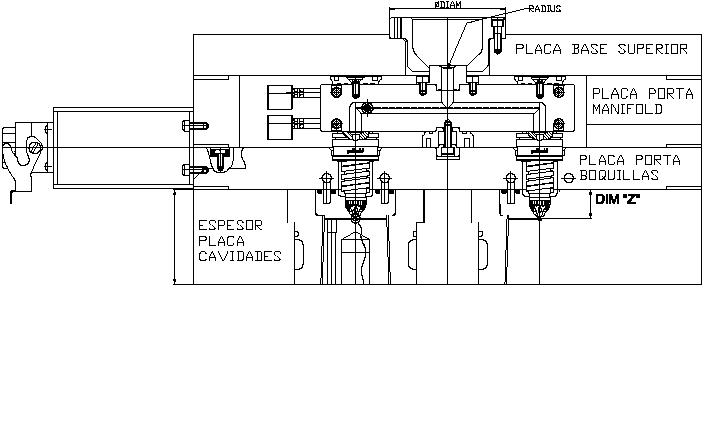 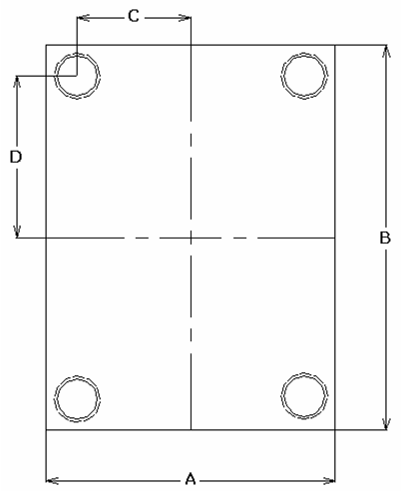 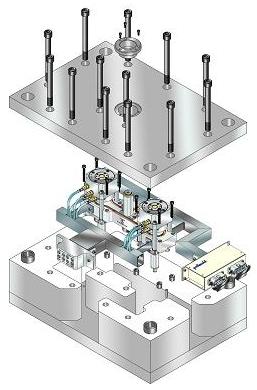 